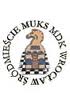            Mistrzostwa Młodych Szachistów              Szachy  dla dzieci
      Młodzieżowy Dom Kultury Śródmieście 
Wrocław ul. Dubois 5 
        Druga Edycja Cyklu  4  turniejów szachowych  
       (dawne „Otwarte Mistrzostwa Wrocławia”)     do lat 7        (Grupa „A” -  urodzeni w 2017 roku i młodsi).
do lat 8       (Grupa „B” – urodzeni w 2016 roku), do lat 9       (Grupa „C” - urodzeni w 2015 roku)
do lat 11      (Grupa „D”- urodzeni w 2013 roku)           9.03.2024    (sobota)                 	Tempo gry: po 15 minut na rozegranie partii dla każdego gracza.	W każdym turnieju (kojarzenie komputerowe systemem szwajcarskim) każdy uczestnik zagra: 
        	5 partii - grupa do lat 7,    6 partii - do lat 8, 9 i 11.		Każda z grup ma osobną dla chłopców i dziewcząt klasyfikację roczną, do której wlicza się sumę punktów zdobytych przez zawodnika w trzech turniejach. 
W przypadku równej ilości pkt o miejscu decyduje wynik w ostatnim turnieju.  		Wpisowe 20 zł. 		Wszyscy uczestnicy  w każdej grupie otrzymują upominki i dyplomy - zaraz po zakończeniu rozgrywek. Za 3 pierwsze miejsca w klasyfikacji rocznej (wśród dziewcząt i chłopców) zostaną wręczone  medale.   	We wszystkich turniejach startować mogą również uczestnicy spoza Wrocławia.   	Dozwolona jest gra w starszej grupie wiekowej w każdym turnieju. Orientacyjny program sobotnich turniejów szachowych  MMS dla dzieciGodz. 9.15 –  9.45	–	 potwierdzenie zgłoszenia do zawodów Godz.   9.50  –  9.59	– 	 Szachy. Królestwo Geniuszu i Fantazji  wprowadzenie cMaster KKrupa
Godz. 10. 05 ogłoszenie list startowych i kojarzeń I rundyGodz. 10.10 	          – otwarcie zawodów	           	Godz. 12.50 – 13.20 	– V runda   (grupa A)Godz.  10.15 – 10.45 	– I runda				Godz. 13.25 – 14.00 	– VI runda  (grupy B, C i D)Godz.  11.00 – 11.30 	– II runda 				Godz.  11.40 – 12.10 	– III runda	Zakończenia zawodów – bezpośrednio po ostatniej partii w grupie – dwieGodz.  12.15 – 12.45 	– IV runda.	pierwsze grupy w sali nr 7 (sala klubowa),  ostatnie w sali nr 9 (sala gry).Organizatorem turniejów szachowych MMS dla dzieci jest MUKS MDK Śródmieście Wrocław.
        Koordynator Cyklu  cMaster Krzysztof Krupa.  Sędzia Główny:  IA Michał Dzikowski.    Wszelkie zapytania dotyczące tych turniejów należy kierować na adres: pakruk@op.pl  Dla rodziców oraz dla dzieci oczekujących na rozegranie kolejnych partii organizatorzy udostępniają salę klubową. Prosimy o zgłoszenia na adres: pakruk@op.pl  lub przez wypełnienie formularza zgłoszeniowego na stronie www.chessarbiter.com. 
                                 UWAGA!          Z przyczyn lokalowych  wprowadzono ograniczenie ilościowe – 
                                 70 grających uczestników łącznie.    cMaster Krzysztof  Krupa